202３年５月１７日発行柿生保育園・柿生かきっこ保育園保護者会令和５年度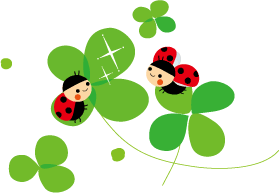 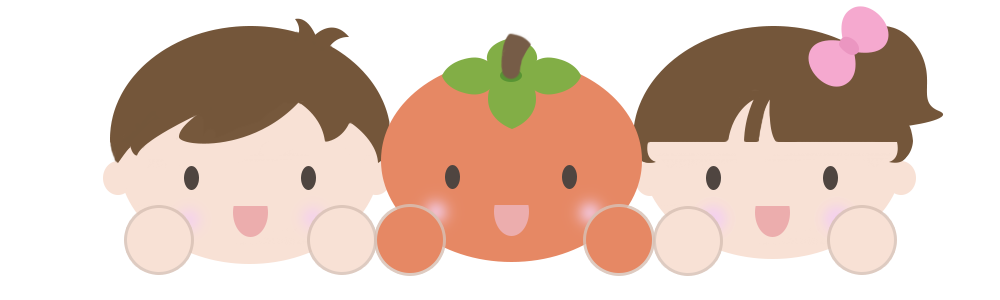 ご入園・ご進級おめでとうございます✨✨本年度も保護者会をよろしくお願いいたします✨✨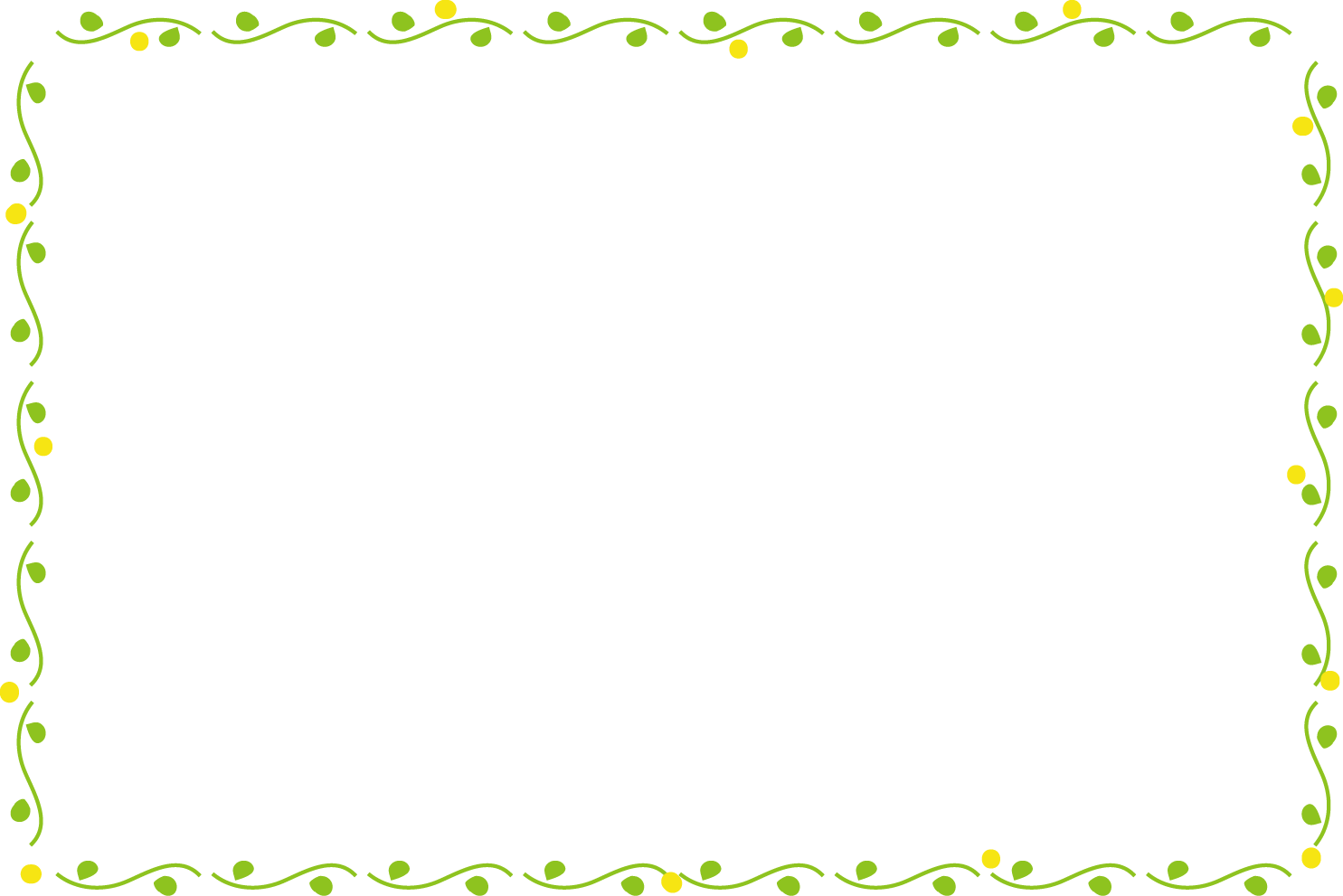 ●はじめに◆会長あいさつ本年度、会長を務めさせていただきます渡辺と申します。至らない点も多々あるかと思いますが、子どもたちの楽しい思い出を皆さんと作りたいと思っております。本年度からコロナも５類となり、イベントの内容も充実させていきたいと思いますのでご協力いただくことも増えるとおもいます。皆様にはお力添えいただけますと幸いです。どうぞよろしくお願いいたします。◆園長先生あいさつ昨年度も少しずつ行事ができるようになってきましたが、今年は更に充実して、親子で楽しめる行事を実施できるように、皆さんのお力を貸していただきたいと思います。子どもたちと一緒に充実した園の生活や行事ができることを皆さん願っていることと思います。今年度もどうぞよろしくお願いいたします。１　保護者会総会議案承認について　　  保護者会会員総数178名に対し、162名の皆様から承諾を頂き、保護者会会員の過半数に達していることから今回の総会が成立したことをご報告申し上げます。◆総会議題①　令和４年度事業報告②　令和４年度決算報告③　会計監査報告④　保護者会規約について　　※保護者会会費の徴収方法：６か月分（300円×６か月＝1,800円）×2回となります。⑤　令和５年度事業計画案　　　今年度は以下のような事業を計画しています。⑥　令和５年度予算案　　　上記①～⑥の項目は、全て保護者会会員の賛成多数（過半数）の承認を得て成立いたしました。⑦　令和５年度役員紹介　【大役員】（敬称略、カッコ内はクラス名・園児名）　会長		渡辺　麻衣子（ふじ・和葉）　副会長		安藤  百合子（さくら・皐）　／　菊田　直子（ゆり・泰詩）　書記		島田　真澄（たんぽぽ・明里）　広報		野澤　あゆみ（ひまわり・拓仁）　会計（保護者会会計）	本田　恵（すずらん・帆乃香）／（特別会計）本間　麻優（つくし・千裕、すみれ・詩織）　会計監査	中山　恵里花（ちゅうりっぷ・快澄、すずらん・晴澄）　【クラス役員】（敬称略、カッコ内は園児名）２　令和5年度　第一回役員会報告（日時：4月15日（土）AM9：30～12：00　場所：柿生保育園２階ホール（大役のみ）、各クラス役員（zoom参加））本年度の保護者会行事・役員会の日程及び活動内容※行事に関しましては、新型コロナウイルスの感染状況やインフルエンザ流行等の状況によっては、変更する場合がございます。　本年度の夏まつり及びかっきーまつりについて今年度の2大行事の開催について新型コロナウィルス等の感染状況によっては内容が変更になる場合がございます。現時点では、密にならずに開催できる方向にて話を進めていく予定です。担当分担のお願い夏まつり・かっきーまつりは親子でその活動を楽しんでいただけるよう、また、その活動で得られた収益はふれあいコンサートや移動動物園、図書費等として子ども達に還元されています。そのため役員だけでなく保護者会の皆様が、少しずつ役割分担をいただき、行事を運営しております。役割は、夏まつりもしくはかっきーまつりのいずれかになります。必ず選択いただくことになっておりますので、ご協力をお願いいたします。つくし組・ちゅうりっぷ組・かきっこの皆様はかっきーまつりのみの出店です。ご兄弟がいるご家庭は、バランスを見て基本的に上のクラスにて役割分担を行っております。人数の関係上、どうしても偏りが出てしまった場合は個別にご相談させていただきますので、何卒ご協力をお願いいたします。※役割分担表はすでに５月１０日（水）各クラスに掲示済みです。夏まつり担当となる皆様夏まつり担当の方は、６／３（土）am9:３０から打ち合わせが行われます。お忙しいところお手数をおかけいたしますが、ご参加くださいますようよろしくお願いいたします。開催時の食品の扱いおよび園内での飲食について夏まつり・かっきーまつりともに、例年は食品を扱う店舗があり、園内において飲食が可能でしたが、本年度は感染防止の観点から、食品を扱う店舗につきましては、飲み物等、内容を限定していきたいと思います。園内での飲食については、検討中です。店舗の内容については今後検討して決まり次第お知らせします。各行事につきましては、新型コロナウイルスの感染状況により開催方法の変更が予想されます。子ども達、保護者の皆様、職員の方々の安全を第一に考え、決して無理はせず慎重に感染リスクをコントロールしながら各行事を実施していきたいと思いますので、皆様のご理解ご協力をお願いします。クラス夏まつり担当かっきーまつり担当つくし矢澤　真理子（秀真）・魚谷　明日香（旭）ちゅうりっぷ齋藤　仁美（桂輝）・木村　史穂（文音）かきっこ秋山　依里（叶帆）・小西　知穂（歩）たんぽぽ吉井　綾香（悠陽）大須　美香（澪奈）すみれ溝口　あゆか（朔也）岩長　真理子（律杜）すずらん橋本　さや香（侑樹）中岡　幸佳（澄乃）ひまわり五味　由紀（柚葉）土井　加奈（みちる）ゆり小幡　純子（佑）今井　理菜（菜晴）卒園対応担当さくら・ふじ長倉　琴美（紬）三浦　綾香（百々音）熊部　彩香（葵）さくら・ふじ石川　春奈（航大）植村　京子（実咲）金子　文（芽愛）　日時保護者会行事出席する方主な活動内容6/３（土）9:30～第2回役員会（夏まつり）クラス役員全員※つくし・ちゅうりっぷ・かきっこのクラス役員の方は出席不要担当者顔合わせ、全体の流れの説明（詳細については別途報告）ポスター作製、発注について（企画書提出：６/1７（土）まで）夏まつり開催の可否は、6月13～20日頃に判断し、中止の場合は、通常保育中における別のイベントに変更する予定です。夏まつり開催の可否は、6月13～20日頃に判断し、中止の場合は、通常保育中における別のイベントに変更する予定です。夏まつり開催の可否は、6月13～20日頃に判断し、中止の場合は、通常保育中における別のイベントに変更する予定です。夏まつり開催の可否は、6月13～20日頃に判断し、中止の場合は、通常保育中における別のイベントに変更する予定です。7/８（土）開催時間は検討中夏まつり設営準備後日、アンケート・報告書提出9/2（土）9:30～第3回役員会（かっきーまつり）クラス役員全員担当者顔合わせ、全体の流れの説明（詳細については別途報告）ポスター作製、発注について（企画書提出：9/2３(土)まで）かっきーまつり開催の可否は、第一次開催判断⇒9月初旬、第二次開催判断⇒10月中旬とします。中止の場合は、通常保育中における別のイベントに変更する予定です。かっきーまつり開催の可否は、第一次開催判断⇒9月初旬、第二次開催判断⇒10月中旬とします。中止の場合は、通常保育中における別のイベントに変更する予定です。かっきーまつり開催の可否は、第一次開催判断⇒9月初旬、第二次開催判断⇒10月中旬とします。中止の場合は、通常保育中における別のイベントに変更する予定です。かっきーまつり開催の可否は、第一次開催判断⇒9月初旬、第二次開催判断⇒10月中旬とします。中止の場合は、通常保育中における別のイベントに変更する予定です。11/１１（土）9:30～かっきーまつり前日準備クラス役員担当者本番に向けた準備・設営11/１２（日）開催時間は検討中かっきーまつり設営準備後日、アンケート・報告書提出3/２（土）9:30～第2回保護者会総会第4回役員会保護者会会員全員クラス役員全員次年度の大役員承認今年度の反省